Watermelon Art Project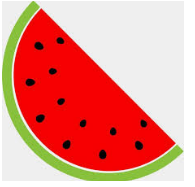 Watermelon facts: a watermelon is both a fruit and a vegetable- it is made up mostly of water- it grows on a vine- the flower on the vine is where the actual watermelon will grow fromWhat you will need:Half of a paper plateRed, green and black paintA permanent marker green or red (for adult use only)A sponge or paint brushWhat to do:Cut your paper plate in half.With a permanent marker (regular markers will bleed when paint is applied) draw a half circle where the paper plate has an indent. Explain that above the line they will paint red and below the line will be green.If using a sponge to paint encourage them to use a bouncing movement to get into all the curvy parts of the plate. Be sure to get all the “peek-a-boo spots!”Once they are done painting the red and green give them a small amount of black paint and to use one finger to make some seeds inside the red part of the watermelon.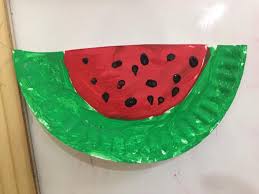 